 Základní škola Jindřicha Matiegky Mělník, příspěvková organizace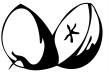 Pražská 2817, 276 01 Mělníkwww.zsjm-me.cz	                                            	                  tel.: 315 623 015Pokyny pro soutěže ve sběru druhotných surovin( papír, PET víčka)Druhotné suroviny nemusí být zváženéVyhodnocení bude provedeno 1x -2x do roka (podle odevzdaného množství)Při odevzdání většího množství surovin lze s vedoucí školní družiny předem dohodnout dopravu vozidlem přímo ke sběrovému kontejneru( po telefonické či ústní dohodě )Soutěže budou zahájeny 3. října 2022 !!!Papír:Odevzdávat balíky o maximální hmotnosti 8 kg ( upozorněte, prosím, rodiče )Balíky musí být dobře svázané a v žádném případě nebude akceptován nesvázaný papír v igelitové tašceNa balíčku musí být viditelně označena třídaBalíky neskladovat ve třídáchOdevzdávat balíky se sběrem lze v průběhu celého školního roku a to u schodiště v přízemí budovy školní družiny PET víčka:Odevzdávat čistá v igelitových taškáchNa tašce musí být viditelně umístěna třída žákaOdevzdávat PET víčka lze v průběhu celého školního roku a to u schodiště v přízemí budovy školní družiny Hliník:V letošním školním roce sbírat nebudeme – důvody:- velmi nízké finanční ohodnocení na velké množství hliník. výrobků- velmi špatné zkušenosti s dobře očištěným odevzdaným hliníkem, který potom nepříjemně zapáchá v prostorách školy ( obaly nejsou umyté, v plechovkách zbytky piva, konzervy se zbytky potravin )V Mělníku 30.8.2022                                                                                                Blanka Storch                                                                                                                                   Vedoucí ŠD a ŠK